Aşağıdakilerden hangisi yanlış bir ifadedir?Bilgisayarlar günlük hayatımızı kolaylaştırır. Bilgisayarlar sayesinde üretim maliyetleri düşer.Bilişim teknolojileri cihazları çoğunlukla her alanda kullanılmaktadır.Bilgisayarların kullanım alanları gün geçtikçe azalmaktadır.Aşağıdakilerden hangisi bilişim suçuna örnek gösterilemez?Bir evden bilgisayar çalmakHerhangi bir siteyi hacklemekBilişim sistemleri üzerinden dolandırıcılıkSosyal ağlar üzerinden hakaretMonitörün yüksekte veya alçakta olması en çok hangi bölgemizi olumsuz etkiler?Sırt		C) BacakBoyun		D) BilekAşağıdaki kaynakların hangisinden bilgiyi ses, resim ve yazı yoluyla öğrenebiliriz?	C) 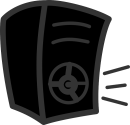 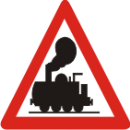 	D) 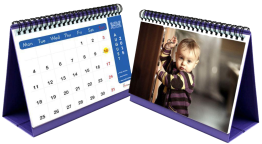 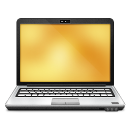 Aşağıdakilerden hangisi taşınabilen bilişim teknolojilerinden değildir?Cep telefonları 	Masaüstü bilgisayarlarFlash belleklerTablet bilgisayarlarYeni Klasör nasıl oluşturulur? Sol Tıkla-Özellikler-MasaüstüSol Tıkla-Yeni-Klasör Sağ Tıkla-Özellikler-Masaüstü Sağ Tıkla-Yeni-KlasörAşağıda logosu verilen işletim sistemi hangisidir?Aşağıdaki şirketlerden hangisinin ana faaliyet alanı “Bilişim Teknolojileri”dir? McDonald’s 		C) GoogleCoca Cola		D) ÜlkerAşağıda dosya uzantıları verilen simgelerin hangi programa ait olduklarınızı karşısına yazınız. Windowsda aşağıdaki gibi sarı simgelerle gösterilen birimlere ne denir?
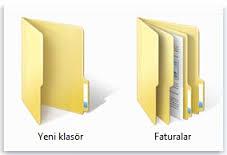 KlasörDosyaOyunDonanımGoogle – Chrome – RAM – Mouse - Pardus
Yukarıdaki kelimeleri, aşağıdaki cümlelerde uygun olan boşluklara yazınız. ()
………………………… bir dış donanımdır.
………………………… bir arama motorudur.
………………………… bir web tarayıcı yazılımıdır.
………………………… bir işletim sistemi yazılımıdır.
………………………… bir iç donanımdır.Bilgisayar sistemi ………… ve …………. olmak üzere ikiye ayrılır. Bunlar nedir?Veri-Bilgi			C) Ekran-KasaYazılım-Donanım		d) Ses-Görüntü
Bir orkestra şefi gibi bilgisayarın bütün donanım birimlerinin uyum içinde çalışmasını sağlayan CPU kısaltmasıyla da ifade edilen bilgisayar donanımı aşağıdakilerden hangisidir?İşlemci			C) YazıcıAnakart			D) ModemAşağıdakilerden hangisi Bilişim Teknolojileri Sınıfı kurallarından biri olamaz?Yüksek sesle konuşup arkadaşlarınızı rahatsız etmeyinYiyecek, içecek vb. gıdalar sınıfa getirmeyinÖğretmeninize danışmadan herhangi bir donanımı sökmeyin, çıkartmayınSınıfa girerken ayakkabılarınızı çıkartınBilişim Teknolojileri sınıfındaki bilgisayarların işletim sistemi nedir?Windows XP		C) Windows 8.1Windows 7		D) Windows 10Aşağıdaki kelimeleri doğru kutucuklara yerleştiriniz. 
Playstation – Windows 10 – Adobe Photoshop
Harddisk – Tablet
Aşağıdaki ifadelerden doğru olanların yanına “D” yanlış olanlara “Y” yazınız. Ayşe internet üzerinden farklı kullanıcılarla bilgi alışverişinde bulunmak ve birlikte çalışmak için bir internet sitesine üye olarak sitedeki konu başlıkları altına mesaj yazmaya başlamıştır. Aşağıdakilerden hangisini bu sitelere örnektir?E-devlet			C) Sosyal medyaForum siteleri		D) Haber siteleriŞekildeki bilgi ve iletişim teknolojileri cihazının adı nedir?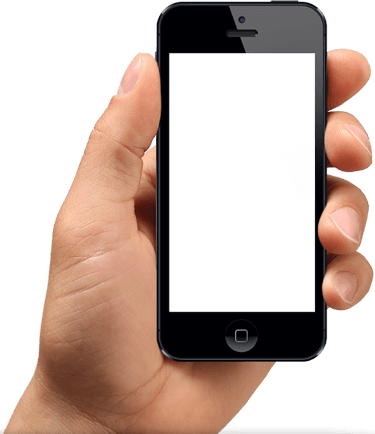 LaptopTabletAkıllı telefonKameraAşağıda simgeleri gösterilen programların adlarını karşılarına yazınız. 
……………………………………………………………..
……………………………………………………………..
……………………………………………………………..
……………………………………………………………..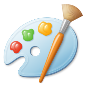 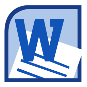 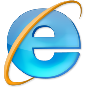 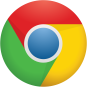 ……………………………………………………………..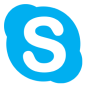 NOT: Her soru 5 puandır.Emrah HASBilişim Teknolojileri ÖğretmeniADI SOYADIALDIĞI NOTSINIFI - NOALDIĞI NOT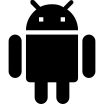 A)WindowsC)PardusB)LinuxD)Android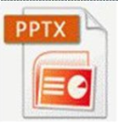 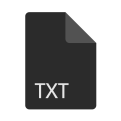 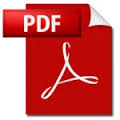 YAZILIMDONANIMBilgisayar virüslerinden korunmak için antivirüs programı kullanmalıyız.Bilgisayarımızın düzgün çalışmasını engelleyen zararlı programlara mikrop denir..rar veya .zip uzantılı dosyalar genellikle sıkıştırılmış dosyalardır.Windows işletim sistemini üreten firmanın adı Apple’dır.Masaüstü duvar kağıdı, Görüntü Özellikleri penceresinden değiştirilir.